ТОКАРНЫЕ ОБРАБАТЫВАЮЩИЕ ЦЕНТРЫ  TAKISAWA Тайвань модели «EX-308» и «EX-310»(введён в эксплуатацию в июне 2012г.).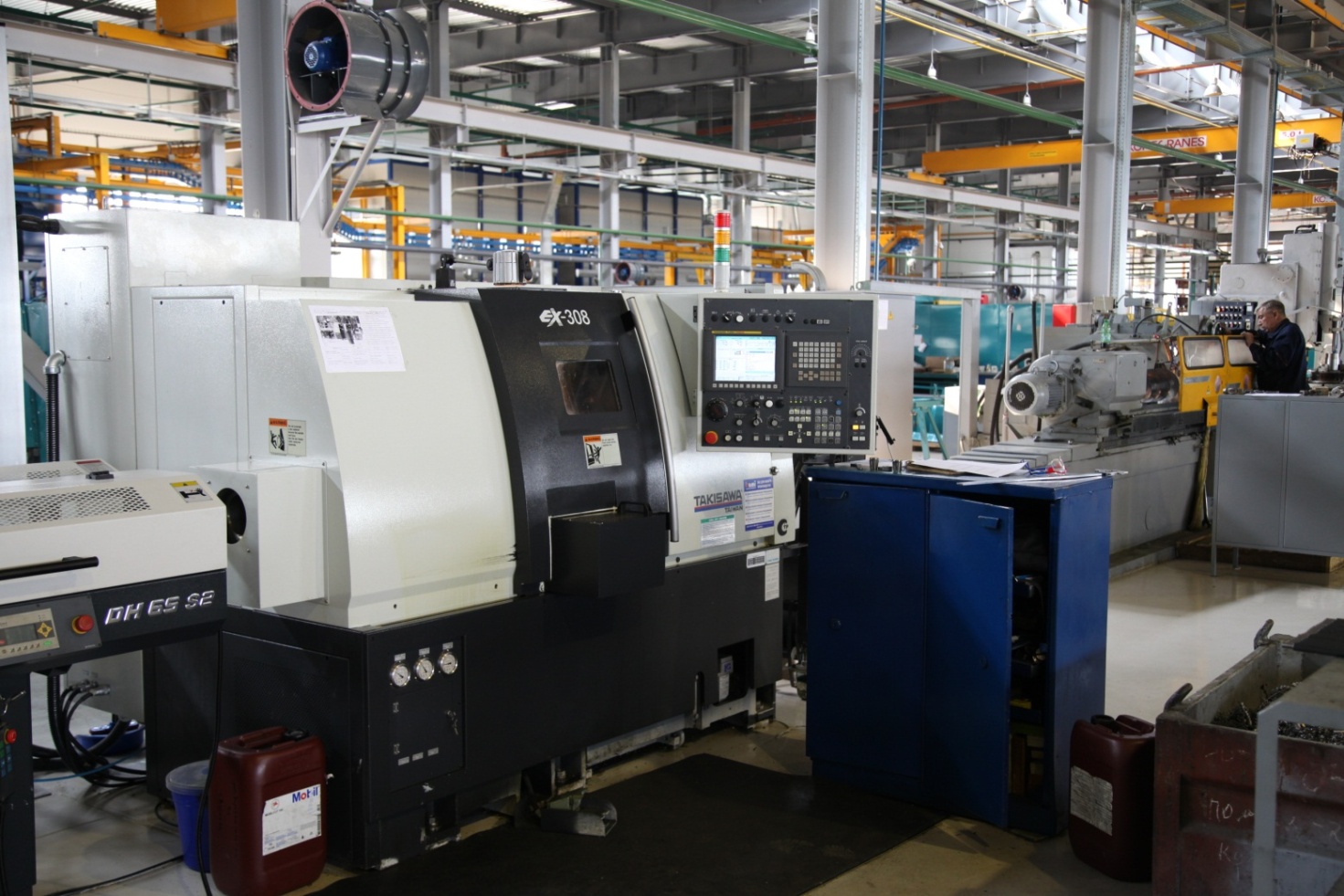 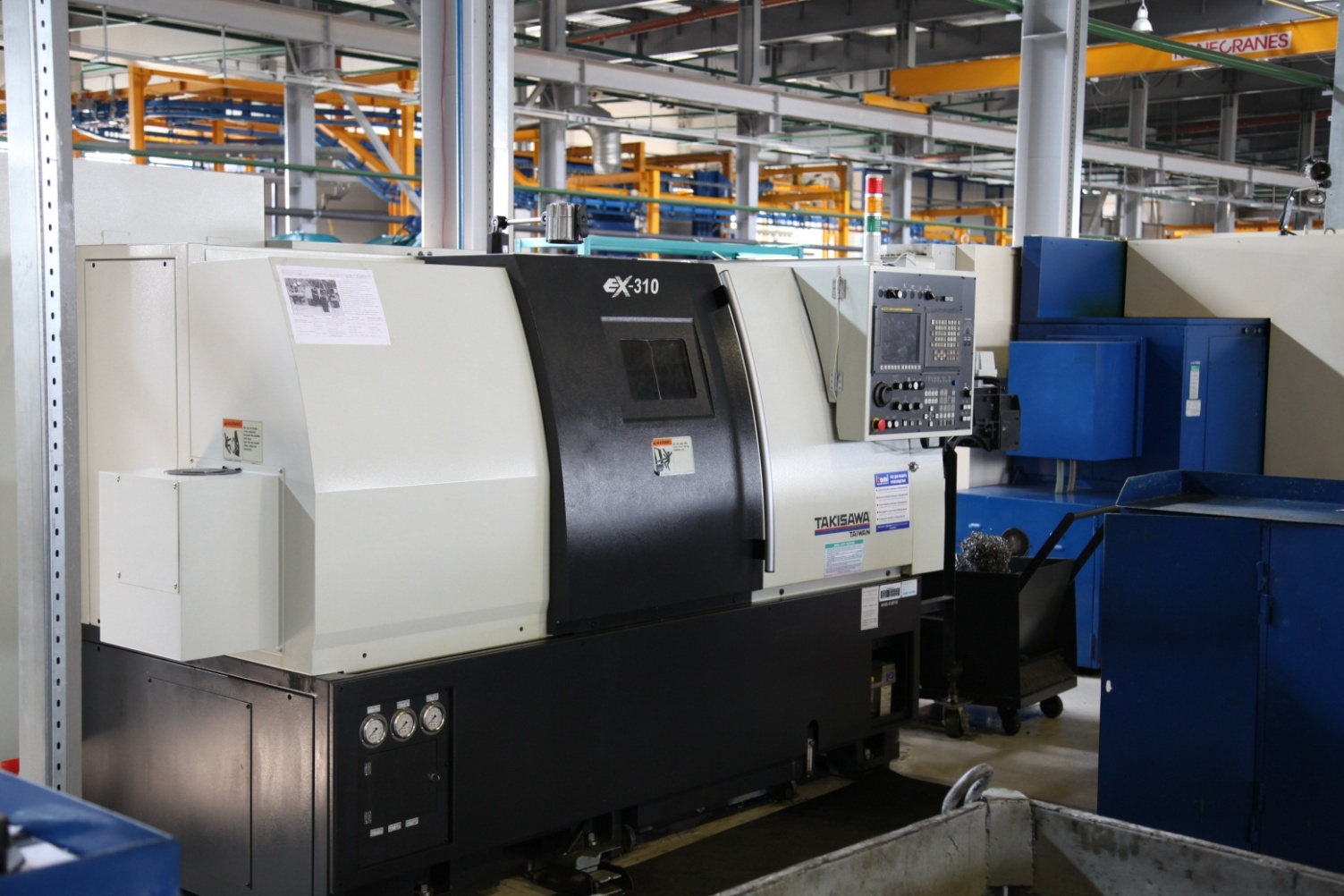 ТОКАРНЫЙ СТАНОК С ЧПУ  GOODWAY GS-200M(введён в эксплуатацию в марте 2009г.).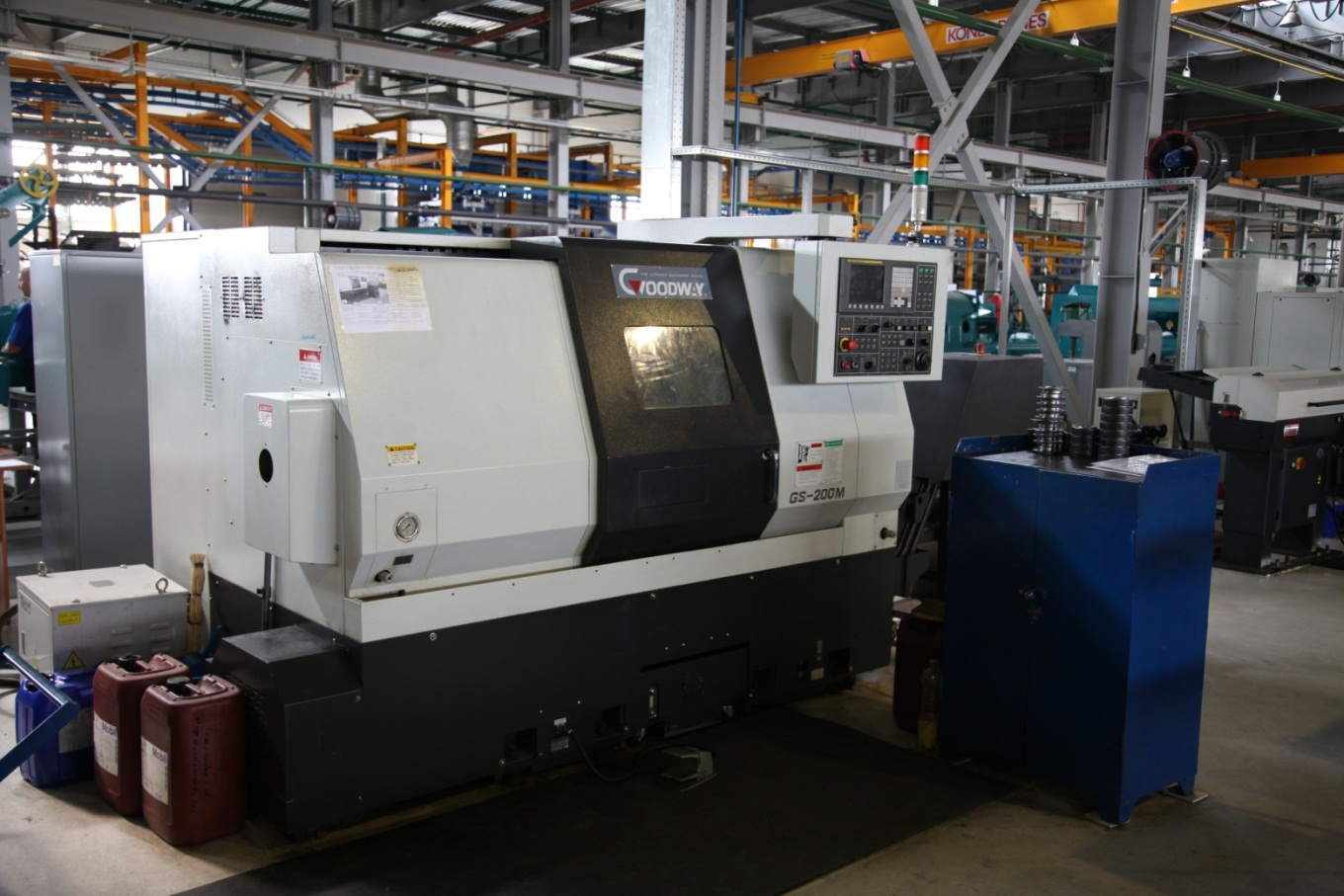 МодельEX-308-HEX-310-HМаксимально обрабатываемый  диаметр заготовки, мм260350Максимальная длина обрабатываемой заготовки, мм530710Диаметр отверстия в главном шпинделе, мм6386Максимальный диаметр прутка в главном шпинделе, мм5275Конус главного шпинделяА 2-6А 2-8Частота вращения шпинделя, об/мин40-400035-3500Мощность двигателя главного шпинделя, кВт (ном/макс)11/18.515/22Мощность серводвигателя Х-оси, кВт1,21,2Мощность серводвигателя по Z-оси, кВт2,52,5Мощность приводного инструмента, кВт 5,55,5Количество позиций револьверной головки/приводных, шт12/1212/12Размер державки инструмента, мм□ 25□ 25Диаметр державки расточного инструмента, ммØ40Ø40Максимальные перемещения по оси Х, мм200200Максимальные перемещения по оси Z, мм530710Быстрые перемещения по оси X, м/мин2016Быстрые перемещения по оси Z, м/мин2420Угол наклона станины30°30°Диаметр гидравлического патрона на главном шпинделе8"10"Система ЧПУFanuc 0i-TDFanuc 0i-TDЕмкость бака гидравлики, л4040Емкость бака охлаждения, л200230Емкость бака смазки, л22Габаритные размеры, мм (ДхВхШ)2360 х 1970 х 17452890 х 2020 х 1855Вес станка, кг43005600Максимальный диаметр устанавливаемого изделия, мм470Максимальный диаметр наружного точения, мм400Максимальная длина точения, мм614 614 614 Максимальный вес устанавливаемого изделия, кг170170170ШПИНДЕЛЬТип конца шпинделяA2-6A2-6A2-6Диаметр отверстия в шпинделе, мм525252Диапазон скоростей вращения шпинделя, мин-148 - 480048 - 480048 - 4800Мощность привода (постоянная / в течение 30 мин / пиковая), кВт11 / 15 / 18,511 / 15 / 18,511 / 15 / 18,5Вращающий момент (в течение 30 мин / пиковый), Н*м239 / 291239 / 291239 / 291Мощность привода оси «С», кВт0,750,750,75Минимальная индексация оси «С», град.+/- 0,001+/- 0,001+/- 0,001ПОДАЧИ И ПЕРЕМЕЩЕНИЯДиапазон скоростей рабочих подач, мм/мин1 - 4800Скорость перемещения на холостом ходу по осям X / Z, м/мин20 / 24Мощность двигателей сервоприводов по осям X / Z, кВт1,6 / 3,0Максимальное усилие по осям X / Z, кг860 / 760ИНСТРУМЕНТАЛЬНАЯ СИСТЕМАКоличество позиций револьверной головки12Количество приводных позиций револьверной головки12Сечение державки инструмента, мм25х25Максимальный диаметр державки расточного инструмента, мм40Мощность двигателя приводного инструмента, кВт2,2 Диапазон скоростей вращения приводного инструмента, мин-150-3200Время смены инструмента (соседние позиции /180°), с0,2 / 0,5ТОЧНОСТНЫЕ ХАРАКТЕРИСТИКИТОЧНОСТНЫЕ ХАРАКТЕРИСТИКИТочность позиционирования, мм+/-0,005Повторяемость, мм+/-0,003Точность позиционирования оси «С», град.+/- 0,02ОБЩИЕ ДАННЫЕРазмеры в плане, GS-200M  (без приставного оборудования), мм2670x1955 2670x1955 2670x1955 Вес нетто, GS-200M, кг5000 5000 5000 Максимальная потребляемая мощность от сети 380В, кВт26